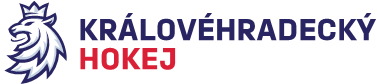 Zápis č. 3/2018-2019Ze zasedání DK – dne 1. 11. 2018 v Hradci KrálovéPřítomni:  Mgr. O. Votroubek, L. KittnerSekretariát: L. BalášováOmluven: R. Horyna1.	Disciplinární komise projednala odhlášení družstva starších žáků SK Třebechovice p.O. 	ze soutěže Královéhradeckého kraje s. 2018/2019. Klub zaslal sdělení písemně dne 	16.10.2018 na sekretariát Královéhradeckého KVV ČSLH. Klub odstupuje z důvodu 	nedostatku dětí a rozpadu sestavy LSŽ během sezóny. Disciplinární komise projednala 	výše uvedenou skutečnost a dle RS, přílohy č. 1/1, kód 1 b) uděluje klubu SK 	Třebechovice p.O. pokutu ve výši 10 000,- Kč. Plnění ustanovení rozpisu soutěží čl. 18 b) 	a dle SDŘ 524 stanoveno.2.	Disciplinární komise projednala na základě zápisu STK č. 5 pochybení boxu pomocných 	funkcí HC Náchod při utkání RLJ č. 1523 ze dne 12.10.2018 mezi družstvy HC Náchod – 	HC Dvůr Králové n.L. V čase 35:55 vstřelil hráč HC Dvůr Králové n. L. gól, avšak teprve 	v tomto čase si zapisovatelka všimla, že hráč je v zápisu o utkání škrtnutý. Disciplinární 	komise projednala výše uvedenou skutečnost a konstatuje, že došlo k pochybení 	zapisovatelky HC Náchod dle RS čl. 15 d) a dle Disciplinárního řádu s použitím písmene A, 	odst. 13) trestá zapisovatelku napomenutím. Zároveň došlo k pochybení ved. družstva 	juniorů HC Dvůr Králové n.L. dle RS čl. 15 b) a 15 e) a dle Disciplinárního řádu s použitím 	písmene A, odst. 13) trestá vedoucího družstva juniorů HC Dvůr Králové n.L. 	napomenutím.  Plnění ustanovení rozpisu soutěží čl. 18 b) a dle SDŘ 524 stanoveno pro 	obě rozhodnutí.Zapsala: Lucie Balášová V Hradci Králové dne 6. 1. 2018